PHYS 301						Name:______________________________1. Elephants have a gestation period of 21 months. Suppose that a freshly impregnated elephant is placed on a spaceship and sent toward a distance space jungle at v = 0.75C. If we monitor radio transmissions from the spaceship, how long after launch might we expect to hear the first squealing trumpet from the newborn calf?The Lorentz Transformation Equations for Pairs of Events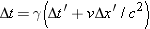 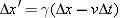 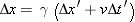 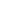 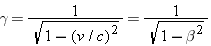 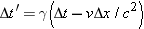 